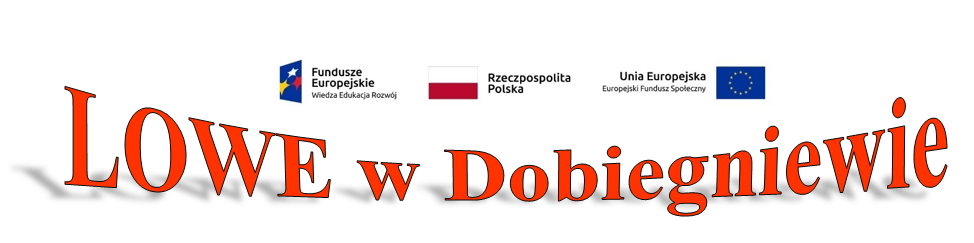 GMINA DOBIEGNIEW
realizuje projekt dofinansowany z Funduszy Europejskich„LOKALNY OŚRODEK WIEDZY I EDUKACJI” Celem projektu jest wsparcie dorosłych mieszkańców Gminy Dobiegniew 
w rozwoju kompetencji kluczowych oraz umiejętności społecznych, wykorzystywanych na rynku pracy i w życiu osobistym poprzez utworzenie Lokalnego Ośrodka Wiedzy i Edukacji z wykorzystaniem potencjału Gminnego Zespołu Szkół w partnerstwie z lokalnymi jednostkami i skierowanie bogatej oferty edukacyjnej odpowiadającej zdiagnozowanympotrzebom uczestników LOWE.Dofinansowanie projektu z UE: 250 000 ZŁPlanowane działania dla uczestników LOWECYBERPRZESTRZEŃ DLA SENIORAWŁADAM JĘZYKIEM OBCYMCZAS NA ZDROWIETRENING KOMPETENCJI SPOŁECZNYCH I EKONOMICZNYCHSEKCJE TEMATYCZNE LUBIĘ TO 
(kulinarna, malarska, muzyczna, rękodzieła, ogrodnicza) LOWE W PLENERZETermin realizacji projektu: 
1 WRZEŚNIA 2020 R. – 31 SIERPNIA 2021 R.Partnerzy projektu: GMINNY ZESPÓŁ SZKÓŁ W DOBIEGNIEWIECENTRUM INTEGRACJI SPOŁECZNEJ, UNIWERSYTET III WIEKU, SOŁTYSI I RADY SOŁECKIE SOŁECTW: OSIEK, RADĘCINOsoby zainteresowane prosimy o kontakt:osobisty w siedzibie LOWE w Gminnym Zespole Szkół,w Urzędzie Miejskim w Dobiegniewie telefoniczny - sekretariat Gminnego Zespołu Szkółw Dobiegniewie (95)7611091, (95)7611124,email: gzsdobiegniew@wp.pl